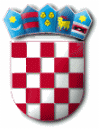 REPUBLIKA HRVATSKAZADARSKA ŽUPANIJA  OPĆINA PRIVLAKA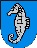 Ivana Pavla II    46, 23233 PRIVLAKAKLASA: 550-01/19-01/01URBROJ: 2198/28-02-19-1Privlaka,  05. prosinca 2019. godineNa temelju članka 37. točka 4. Zakona o proračunu (NN broj 87/08, 136 /12 i 15/15 )  i članka 46. Statuta općine Privlaka (Službeni glasnik Zadarske županije broj 14/09, 14/11, 10/13 i 05/18) Općinski načelnik Općine Privlaka  dana  05. prosinca 2019. godine dostavlja Općinskom vijeću Općine Privlaka    PRIJEDLOG PROGRAMAjavnih potreba socijalne skrbi Općine Privlaka za 2020. godini Članak 1.Ovim programom potreba socijalne skrbi za 2020. godinu raspoređuju se sredstva za ostvarivanje prava iz socijalne skrbi na području Općine Privlaka, a nastoji se povećati opći životni standard svih građana prvenstveno onih socijalno ugroženih i njihovih obitelji, odnosno pomoći pojedincima i obitelji kojima su zbog različitih uzroka potrebne takve pomoći. Programom javnih potreba socijalne skrbi općina Privlaka pomaže u podmirivanju osnovnih životnih potreba socijalno ugroženih, nemoćnih i drugih osoba koje one same ili uz pomoć članova obitelji ne mogu zadovoljiti, te također Udruženjima građana i društvenim organizacijama koje u svom programu njeguju slične aktivnosti.Članak 2.Sredstva za program socijalne skrbi u Proračunu Općine Privlaka za 2020. godinu predviđena su u ukupnom iznosu od 520.200,00 kn, a financirat će se slijedeći oblici pomoći građanima i obiteljima:jednokratna novčana pomoć građanima i obiteljima 	            50.000,00 knjednokratna novčana  pomoć za novorođeno dijete                        150.000,00 kntekuće donacije građanima					              5.000,00 kntekuće donacije zdravstvenim organizacijama		            10.000,00 knpomoć osobama sa invaliditetom				              7.200,00 knsufinanciranje prijevoza učenika srednjih škola	                        25.000,00 kn	stipendije studentima					                      150.000,00 kn	sufinanciranje nabavke  udžbenika				          100.000,00 knpomoć obiteljima i kućanstvima za ogrjev				  3.000,00 knkapitalna donacija zdrav. neprof. organizacijama      	            10.000,00 kn kapitalna donacija Opća bolnica Zadar                                            10.000,00 knČlanak 3.Programom  javnih potreba socijalne skrbi u Općini Privlaka za  2020. godinu  financirat će se slijedeća Udruženja građana i društvenih organizacija koje u svom programu njeguju socijalne aktivnosti:DDK aktiv Privlaka						          15.000,00 knČlanak 4.Ovaj Program objavit će se u „Službenom glasniku Zadarske županije“, a stupa na snagu 01. siječnja 2020. godine.OPĆINSKI NAČELNIK OPĆINE PRIVLAKA						Gašpar Begonja dipl. ing.OBRAZLOŽENJE: Člankom 117. Zakona o socijalnoj skrbi (''Narodne novine 157/13, 152/14, 99/15, 52/16, 16/17) propisano je da su jedinice lokalne samouprave dužne osigurati sredstava za obavljanje djelatnosti socijalne skrbi u skladu sa mrežom socijalnih usluga na svom području. Istim člankom je propisano da jedinice lokalne samouprave mogu osigurati sredstva za ostvarivanje  novčanih naknada i socijalnih usluga stanovnicima na svom području u većem opsegu nego što je to utvrđeno Zakonom, na način propisan općim aktom, ako u svom proračunu imaju osigurana sredstva. Općina Privlaka Programom  javnih potreba socijalne skrbi za 2019. godinu pomaže podmirivanju  osnovnih životnih potreba socijalno ugroženih, nemoćnih i drugih osoba koje one same ili uz pomoć članova obitelji ne mogu zadovoljiti, te pomoć Udruženjima građana i društvenim organizacijama koje u svom programu naročito njeguju slične aktivnosti.Financijska sredstva za Program javnih potreba socijalne skrbi Općina Privlaka planira u Proračunu za 2019. godinu u iznosu od  440.000,00 kn.Socijalno ugroženim građanima i obiteljima na području Općine Privlaka pruža se jednokratna novčana pomoć u novcu sukladno Pravilnikom o utvrđivanju kriterija za ostvarivanje prava na jednokratnu pomoć. Jednokratna novčana pomoć za novorođeno dijete roditeljima koji imaju prebivalište na području Općine Privlaka isplaćuje se sukladno Odluci općinskog vijeća o isplati  jednokratne novčane pomoći za novorođeno dijete. U suradnji sa Općinom Privlaka DDK Aktiv Privlaka tijekom godine organizira akcije dobrovoljnog darivanja krvi,  vrši animaciju građana za ovaj humanitarni čin.